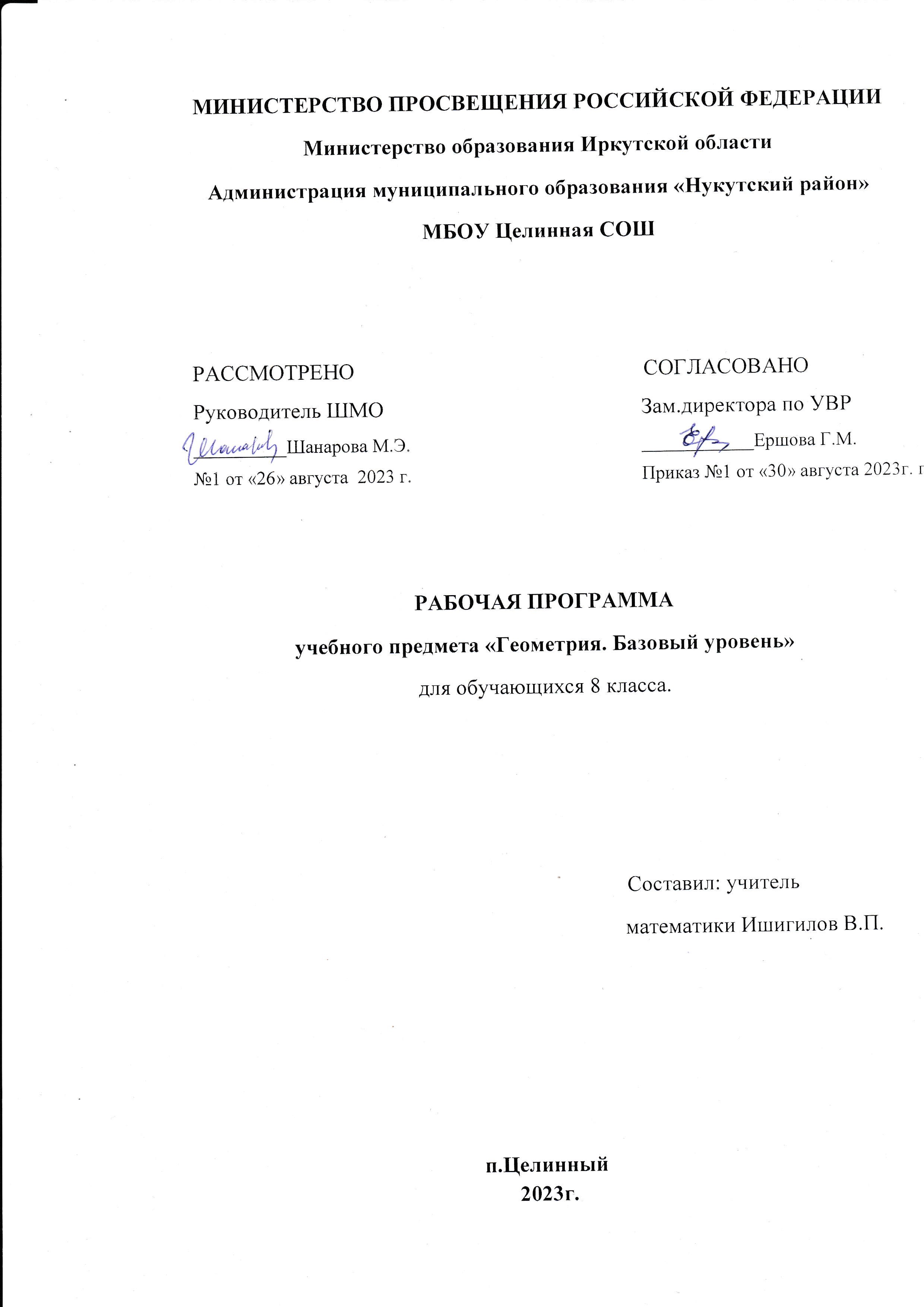 Пояснительная запискаРабочая программа по геометрии составлена на основе - федерального государственного образовательного стандарта основного общего образования;- требований к результатам освоения основной образовательной программы основного общего образования;- фундаментального ядра содержания общего образования;- примерной программы основного общего образования по математике 5 – 9 классы / А.Г. Мерзляк, В.Б. Полонский, М.С. Якир, Е.В.Буцко /; - основной образовательной программы МБОУ Целинная СОШ Цели и задачи курса:  Программа составлена исходя из следующих целей изучения геометрии в рамках федерального компонента государственного образовательного стандарта (основного) общего образования в основной школе: формирование российской гражданской идентичности, коммуникативных качеств личности и формирование ключевой компетенции — умения учиться;развитие мышления, прежде всего формирование абстрактного мышления. В процессе изучения геометрии формируется логическое и алгоритмическое мышление, а также такие качества мышления, как сила и гибкость, конструктивность и критичность. Для адаптации в современном информационном обществе важным фактором является формирование математического стиля мышления, включающего в себя индукцию и дедукцию, обобщение и конкретизацию, анализ и синтез, классификацию и систематизацию, абстрагирование и аналогию;обучение геометрии даёт возможность школьникам научиться планировать свою деятельность, критически оценивать её, принимать самостоятельные решения, отстаивать свои взгляды и убеждения;в процессе изучения геометрии школьники учатся излагать свои мысли ясно и исчерпывающе, приобретают навыки чёткого выполнения математических записей, при этом использование математического языка позволяет развивать у учащихся грамотную устную и письменную речь;знакомство с историей развития геометрии как науки формирует у учащихся представление о геометрии как части общечеловеческой культуры. Практическая значимость школьного курса геометрии 7-9 классов состоит в том, что предметом её изучения являются пространственные формы и количественные отношения реального мира. В современном обществе математическая подготовка необходима каждому человеку, так как математика присутствует во всех сферах человеческой деятельности.На реализацию данной программы в соответствии с учебным планом МБОУ СОШ отводится 7кл – 2 час, 8кл – 2час, 9кл – 2 час в неделю; 68 час в каждый год; 204 часа всего за курс.Тематическое планирование по геометрии 8 класс МерзлякРаздел 2. Общая характеристика учебного предметаСодержание курса геометрии в 7-9 классах представлено в виде следующих содержательных разделов: «Геометрические фигуры», «Измерение геометрических величин», «Координаты», «Векторы», «Геометрия в историческом развитии».Содержание раздела «Геометрические фигуры» служит базой для дальнейшего изучения учащимися геометрии. Изучение материала способствует формированию у учащихся знаний о геометрической фигуре как важнейшей математической модели для описания реального мира. Главная цель данного раздела — развить у учащихся воображение и логическое мышление путём систематического изучения свойств геометрических фигур и применения этих свойств при решении задач вычислительного и конструктивного характера. Существенная роль при этом отводится развитию геометрической интуиции. Сочетание наглядности с формально-логическим подходом является неотъемлемой частью геометрических знаний.Содержание раздела «Измерение геометрических величин» расширяет и углубляет представления учащихся об измерениях длин, углов и площадей фигур, способствует формированию практических навыков, необходимых как при решении геометрических задач, так и в повседневной жизни.Содержание разделов «Координаты», «Векторы» расширяет и углубляет представления учащихся о методе координат, развивает умение применять алгебраический аппарат при решении геометрических задач, а также задач смежных дисциплин.Раздел «Геометрия в историческом развитии», содержание которого фрагментарно внедрено в изложение нового материала как сведения об авторах изучаемых фактов и теорем, истории их открытия, предназначен для формирования представлений о геометрии как части человеческой культуры, для общего развития школьников, для создания культурно-исторической среды обучения.Описание места, роли учебного предмета в учебном плане: Базисный учебный (образовательный) план на изучение геометрии в 8 классе основной школы отводит 2 учебных часа в неделю в течение года обучения 34 недели, всего 68 часов. Геометрия является одним из опорных школьных предметов. Геометрические знания и умения необходимы для изучения других школьных дисциплин (физика, география, химия, информатика и др.).Раздел 3. Содержание курса геометрии 8кл Многоугольники.          Треугольники. Средняя линия треугольника. Теорема Пифагора. Подобные треугольники. Признаки подобия треугольников. Точки пересечения медиан, биссектрис, высот треугольника, серединных перпендикуляров сторон треугольника. Свойство биссектрисы треугольника. Теорема Фалеса. Метрические соотношения в прямоугольном треугольнике. Синус, косинус, тангенс, котангенс острого угла прямоугольного треугольника. Формулы, связывающие синус, косинус, тангенс, котангенс одного и того же угла. Решение прямоугольных треугольников. Четырёхугольники. Параллелограмм. Свойства и признаки параллелограмма. Прямоугольник, ромб, квадрат, их свойства и признаки. Трапеция. Средняя линия трапеции и её свойства. Многоугольники. Выпуклые многоугольники. Сумма углов выпуклого многоугольника. Окружность и круг.            Окружность и круг. Центральные и вписанные углы. Вписанные и описанные четырёхугольники, их свойства и признаки. Вписанные и описанные многоугольники.Измерение геометрических величин.        Периметр многоугольника. Величина вписанного угла. Понятия площади многоугольника. Равновеликие фигуры. Нахождение площади квадрата, прямоугольника, параллелограмма, треугольника, трапеции.Элементы логики.         Необходимое и достаточное условия. Употребление логических связок если...,  то ..., тогда и      только тогда.Геометрия в историческом развитии.      Из истории геометрии. Тригонометрия — наука об измерении треугольников. Л. Эйлер. Фалес. Пифагор.Раздел 4. Планируемые результаты освоения данной программы.         Предметные:Геометрические фигурыУченик научится:• пользоваться языком геометрии для описания предметов окружающего мира и их взаимного расположения;• распознавать и изображать на чертежах и рисунках геометрические фигуры и их конфигурации;• классифицировать геометрические фигуры;• находить значения длин линейных элементов фигур и их отношения, градусную меру углов от 0 до 180, применяя определения, свойства и признаки фигур и их элементов, отношения фигур (подобие);• оперировать с начальными понятиями тригонометрии и выполнять элементарные операции над функциями углов;• доказывать теоремы;• решать задачи на доказательство, опираясь на изученные свойства фигур и отношений между ними и применяя изученные методы доказательств;Измерение геометрических величинУченик научится:• использовать свойства измерения длин, площадей и углов при решении задач на нахождение длины отрезка, градусной меры угла;• вычислять площади треугольников, прямоугольников, параллелограммов, трапеций;• вычислять длины линейных элементов фигур и их углы, используя формулы площадей фигур;• решать задачи на доказательство с использованием формул площадей фигур;• решать практические задачи, связанные с нахождением геометрическихвеличин (используя при необходимости справочники и технические средства).       Метапредметные:1) умение самостоятельно определять цели своего обучения, ставить и формулировать для себя новые задачи в учёбе, развивать мотивы и интересы своей познавательной деятельности;2) умение соотносить свои действия с планируемыми результатами, осуществлять контроль своей деятельности в процессе достижения результата, определять способы действий в рамках предложенных условий и требований, корректировать свои действия в соответствии с изменяющейся ситуацией;3) умение определять понятия, создавать обобщения, устанавливать аналогии, классифицировать, самостоятельно выбирать основания и критерии для классификации;4) умение устанавливать причинно-следственные связи, строить логическое рассуждение, умозаключение (индуктивное, дедуктивное и по аналогии) и делать выводы;5) умение иллюстрировать изученные понятия и свойства фигур, опровергать неверные утверждения;6) компетентность в области использования информационно-коммуникационных технологий;7) первоначальные представления об идеях и о методах математики как об универсальном языке науки и технике, о средстве моделирования явлений и процессов;8) умение видеть математическую задачу в контексте проблемной ситуации в других дисциплинах, в окружающей жизни;9)умение находить в различных источниках информацию, необходимую для решения математических проблем, и представлять её в понятной форме, принимать решение в условиях неполной или избыточной, точной или вероятностной информации;10) умение понимать и использовать математические средства наглядности (графики, таблицы, схемы и др.) для иллюстрации, интерпретации, аргументации.11)  умение выдвигать гипотезы при решении задачи понимать необходимость их проверки;12)понимание сущности алгоритмических предписаний и умение действовать в соответствии с предложенным алгоритмом.Личностные:1)воспитание российской гражданской идентичности: патриотизма, уважения к Отечеству, осознания вклада отечественных учёных в развитие мировой науки;2)ответственное отношение к учению, готовность и способность обучающихся к саморазвитию и самообразованию на основе мотивации к обучению и познанию;  3)осознанный выбор и построение дальнейшей индивидуальной траектории образования на базе ориентировки в мире профессий и профессиональных предпочтений с учётом устойчивых познавательных интересов, а также на основе формирования уважительного отношения к труду, развитие опыта участия в социально значимом труде;4)умение контролировать процесс и результат учебной и математической деятельности;5)критичность мышления, инициатива, находчивость, активность при решении математических задач.Раздел 5. Оценивание достижения учащимися планируемых результатов освоения программыСистема оценки достижения планируемых результатов по геометрии направлена на обеспечение качества математического образования. Она позволяет отслеживать индивидуальную динамику развития учащихся, обеспечивает обратную связь для учителей, учащихся и родителей. Основными видами оценивания образовательных достижений по математике являются стартовое, текущее и итоговое. Стартовое оценивание позволяет спланировать личностно-ориентированное обучение, индивидуализировать образовательный процесс. Текущее оценивание позволяет определить уровень усвоения нового материала, степень самостоятельности учащихся при решении задач, характер применения рациональных способов решения задач и др. Итоговое оценивание проводится после завершения темы, раздела в виде контрольной работы, учебного курса – в виде промежуточной аттестации.Раздел 6. Условия, обеспечивающие успешную реализацию программыУчебно-методическиеОсуществление целей данной программы обусловлено использованием в образовательном процессе информационных технологий, технологий проблемного обучения, личностно-ориентированного обучения, технологии использования в обучении игровых методов, проектные методы обучения, технология уровневой дифференциации. Реализация данной программы осуществляется с помощью УМК: 1. Геометрия: 8 класс: учебник для учащихся общеобразовательных учреждений/ А.Г. Мерзляк, В.Б. Полонский, М.С. Якир. — М. : Вентана-Граф, 2015.2. Геометрия: 8 класс: дидактические материалы: сборник задач и контрольных работ / А.Г. Мерзляк, В.Б. Полонский, М.С. Якир. — М. : Вентана-Граф, 2015.3. Геометрия: 8 класс: рабочие тетради №1,2/ А.Г. Мерзляк, В.Б. Полонский, М.С. Якир. — М. : Вентана-Граф, 2015.4. Геометрия: 8 класс: методическое пособие/Е.В. Буцко, А.Г. Мерзляк, В.Б. Полонский, М.С. Якир. — М. : Вентана-Граф, 2015.Справочные пособия, научно-популярная и историческая литература:1.Агаханов Н.Х., Подлипский O.K. Математика: районные олимпиады: 6-11 классы. — М.: Просвещение, 1990.2.Гаврилова Т.Д. Занимательная математика: 5-11 классы. — Волгоград: Учитель, 2008.3.Левитас Г.Г. Нестандартные задачи по математике. — М.: ИЛЕКСА, 2007.4.Перли С.С., Перли Б.С. Страницы русской истории на уроках математики. — М.: Педагогика-Пресс, 1994.  5. Шарыгин И. Ф.,Ерганжиева Л. Н. Наглядная геометрия. – М. : МИРОС, 1995.6.Пойа Дж. Как решать задачу? — М.: Просвещение, 1975,-7. Гусев В. А. Сборник задач по геометрии: 5-9 классы. – м. : Оникс 21 век : Мир и образование, 2005.8.Фарков А.В. Математические олимпиады в школе : 5- 11 классы. — М. : Айрис-Пресс, 2005.9.Энциклопедия для детей. Т. 11: Математика. — М.: Аванта-+, 2003.10.http://www.kvant.info/ Научно-популярный физико-математический журнал для школьников и студентов «Квант».геометрия 8 класс ( Мерзляк) УЧЕБНО-МЕТОДИЧЕСКОЕ ОБЕСПЕЧЕНИЕ ОБРАЗОВАТЕЛЬНОГО ПРОЦЕССА:Реализация данной программы осуществляется с помощью УМК: Алгебра: 9 класс: учебник для учащихся общеобразовательных учреждений / А.Г. Мерзляк, В.Б. Полонский, М.С. Якир. – М.: Вентана –Граф, 2019.Алгебра: 9 класс: дидактические материалы: сборник задач и контрольных работ/ А.Г. Мерзляк, В.Б. Полонский, М.С. Якир. – М.: Вентана –Граф, 2019.Алгебра : 9 класс: методическое пособие / Е.В. Буцко, А.Г. Мерзляк, В.Б. Полонский, М.С. Якир. – М.: Вентана –Граф, 2015Справочные пособия, научно-популярная и историческая литература:Агаханов Н.Х., Подлипский O.K. Математика: районные олимпиады: 6-11 классы. — М.: Просвещение, 1990.Гаврилова Т.Д. Занимательная математика: 5-11 классы. — Волгоград: Учитель, 2008.Левитас Г.Г. Нестандартные задачи по математике. — М.: ИЛЕКСА, 2007.Перли С.С., Перли Б.С. Страницы русской истории на уроках математики. — М.: Педагогика-Пресс, 1994.Пичугин Л.Ф. За страницами учебника алгебры. — М.: Просвещение, 2010.Пойа Дж. Как решать задачу? — М.: Просвещение, 1975,-Произволов В.В. Задачи на вырост. — М.: МИРОС, 1995,Фарков А.В. Математические олимпиады в школе : 5- 11 классы. — М. : Айрис-Пресс, 2005.Энциклопедия для детей. Т. 11: Математика. — М.: Аванта-+, 2003.http://www.kvant.info/ Научно-популярный физико-математический журнал для№урокаНаименование тем уроковКол-во часовГлава №1. Четырехугольники (25 часов)Глава №1. Четырехугольники (25 часов)Глава №1. Четырехугольники (25 часов)1-2Четырехугольник и его элементы23-5Параллелограмм. Свойства параллелограмма36-7Признаки параллелограмма28-9Прямоугольник210-11Ромб212-13Квадрат. 214Контрольная работа №1115-16Средняя линия треугольника217-19Трапеция320Средняя линия трапеции121-22Центральные и вписанные углы223Описанная окружность четырёхугольника124Вписанная окружность четырёхугольника125Контрольная работа №21Глава №2 Подобные треугольники (13часов)26Теорема Фалеса127-28Теорема о пропорциональных отрезках229Подобные треугольники130Полугодовой тест131-34Первый признак подобия треугольников435-36Второй и третий признаки подобия треугольников237Повторение и систематизация учебного материала138Контрольная работа № 31Глава№3 Решение прямоугольных треугольников (15 часов)Глава№3 Решение прямоугольных треугольников (15 часов)Глава№3 Решение прямоугольных треугольников (15 часов)39-40Метрические соотношения в прямоугольном треугольнике241-44Теорема Пифагора445Контрольная работа №4146-48Тригонометрические функции острого угла прямоугольного треугольника349-51Решение прямоугольных треугольников352Повторительно-обобщающий урок153Контрольная работа №51Глава 4. Многоугольники Площадь многоугольника (9час)Глава 4. Многоугольники Площадь многоугольника (9час)Глава 4. Многоугольники Площадь многоугольника (9час)54Многоугольники155Понятие площади многоугольника. Площадь прямоугольника156Площадь параллелограмма157Площадь параллелограмма158-60Площадь треугольника361-62Площадь трапеции263Повторение и систематизация учебного материала164Контрольная работа № 61Повторение и систематизация учебного материала (4 часа)Повторение и систематизация учебного материала (4 часа)Повторение и систематизация учебного материала (4 часа)65-67Повторение и систематизация учебного материала368Итоговая контрольная работа1№п/пТема урокаСодержание урокаВиды контроляВиды контроляПланируемые результатыд/зДата проведенияГлава №1. Четырехугольники (25 часов)Глава №1. Четырехугольники (25 часов)Глава №1. Четырехугольники (25 часов)Глава №1. Четырехугольники (25 часов)Глава №1. Четырехугольники (25 часов)Глава №1. Четырехугольники (25 часов)Глава №1. Четырехугольники (25 часов)Глава №1. Четырехугольники (25 часов)Цели ученика: изучение темы «Параллелограмм и трапеция» и получение последовательной системы математических знаний, необходимых для изучения школьных естественно- научных дисциплин на базовом уровне.    Для этого необходимо: Овладеть умениями:Иметь представление о многоугольнике, выпуклом многоугольнике, параллелограмме, трапеции, о свойствах и признаках параллелограмма и равнобедренной трапеции. Использование свойств и признаков параллелограмма и равнобедренной трапеции при решении задач;Доказательства свойств и признаков параллелограмма, свойств и признаков равнобедренной трапеции;Цели ученика: изучение темы «Параллелограмм и трапеция» и получение последовательной системы математических знаний, необходимых для изучения школьных естественно- научных дисциплин на базовом уровне.    Для этого необходимо: Овладеть умениями:Иметь представление о многоугольнике, выпуклом многоугольнике, параллелограмме, трапеции, о свойствах и признаках параллелограмма и равнобедренной трапеции. Использование свойств и признаков параллелограмма и равнобедренной трапеции при решении задач;Доказательства свойств и признаков параллелограмма, свойств и признаков равнобедренной трапеции;Цели ученика: изучение темы «Параллелограмм и трапеция» и получение последовательной системы математических знаний, необходимых для изучения школьных естественно- научных дисциплин на базовом уровне.    Для этого необходимо: Овладеть умениями:Иметь представление о многоугольнике, выпуклом многоугольнике, параллелограмме, трапеции, о свойствах и признаках параллелограмма и равнобедренной трапеции. Использование свойств и признаков параллелограмма и равнобедренной трапеции при решении задач;Доказательства свойств и признаков параллелограмма, свойств и признаков равнобедренной трапеции;Цели ученика: изучение темы «Параллелограмм и трапеция» и получение последовательной системы математических знаний, необходимых для изучения школьных естественно- научных дисциплин на базовом уровне.    Для этого необходимо: Овладеть умениями:Иметь представление о многоугольнике, выпуклом многоугольнике, параллелограмме, трапеции, о свойствах и признаках параллелограмма и равнобедренной трапеции. Использование свойств и признаков параллелограмма и равнобедренной трапеции при решении задач;Доказательства свойств и признаков параллелограмма, свойств и признаков равнобедренной трапеции;Цели педагога: создать условия: Для формирования представления о многоугольнике, выпуклом многоугольнике, параллелограмме, трапеции, о свойствах и признаках параллелограмма и равнобедренной трапеции. Формирования умения выполнять сложение и вычитание векторов.Формирование умений применять свойства и признаки параллелограмма, свойства и признаки равнобедренной трапеции;Усвоение навыков применения полученных знаний при решении задач.Цели педагога: создать условия: Для формирования представления о многоугольнике, выпуклом многоугольнике, параллелограмме, трапеции, о свойствах и признаках параллелограмма и равнобедренной трапеции. Формирования умения выполнять сложение и вычитание векторов.Формирование умений применять свойства и признаки параллелограмма, свойства и признаки равнобедренной трапеции;Усвоение навыков применения полученных знаний при решении задач.Цели педагога: создать условия: Для формирования представления о многоугольнике, выпуклом многоугольнике, параллелограмме, трапеции, о свойствах и признаках параллелограмма и равнобедренной трапеции. Формирования умения выполнять сложение и вычитание векторов.Формирование умений применять свойства и признаки параллелограмма, свойства и признаки равнобедренной трапеции;Усвоение навыков применения полученных знаний при решении задач.Цели педагога: создать условия: Для формирования представления о многоугольнике, выпуклом многоугольнике, параллелограмме, трапеции, о свойствах и признаках параллелограмма и равнобедренной трапеции. Формирования умения выполнять сложение и вычитание векторов.Формирование умений применять свойства и признаки параллелограмма, свойства и признаки равнобедренной трапеции;Усвоение навыков применения полученных знаний при решении задач.1Четырехугольник и его элементыЧетырёхугольники. Выпуклые четырех угольники. Сумма углов выпуклого четырехугольника, вершины, стороны, диагональ, углы четырехугольника.РТ№3,4РТ№3,4Учащийся научиться распознавать и строить четырехугольники и его элементы, доказывать и применять теорему о сумме углов треугольника§1 в 1-9№3,9,126.092Четырехугольник и его элементыЧетырёхугольники. Выпуклые четырех угольники. Сумма углов выпуклого четырехугольника.РТ№5-8РТ№5-8Учащийся научиться решать задачи на нахождение элементов четырехугольника.§1№15,18,19,21,25,287.093Параллелограмм. Свойства параллелограммаПараллелограмм. Свойство противолежащих сторон и свойства противолежащих углов параллелограмма, свойство диагоналей и высота параллелограмма. РТ№12-14РТ№12-14Учащийся научится распознавать параллелограмм и его элементы, доказывать и применять свойства параллелограмма. §2 №41,4413.094Параллелограмм. Свойства параллелограммаПараллелограмм. Свойство противолежащих сторон и свойства противолежащих углов параллелограмма, свойство диагоналей и высота параллелограмма. РТ№22-24РТ№22-24Учащийся научится использовать определение и применять свойства параллелограмма при решении задач.    §2№46,49,53,56,5814.095Параллелограмм. Свойства параллелограммаПараллелограмм. Свойство противолежащих сторон и свойства противолежащих углов параллелограмма, свойство диагоналей и высота параллелограмма. РТ№25-36РТ№25-36Учащийся научится использовать определение и применять свойства параллелограмма при решении задач.    §2№60,62,66,67,70,7220.096Признаки параллелограммаПараллелограмм, признаки параллелограмма, параллелограмм Уатта.РТ№39-45РТ№39-45Учащийся научится доказывать и применять признаки параллелограмма.§3№91,94,9621.097Признаки параллелограммаПараллелограмм, признаки параллелограмма, параллелограмм Уатта.РТ№46-54РТ№46-54Учащийся научится применять признаки параллелограмма при решении задач.§3№102,104,10627.098ПрямоугольникПрямоугольник, свойства противоположных сторон и свойства диагоналей прямоугольника и его признаки.РТ№55,58-61РТ№55,58-61Учащийся научится распознавать прямоугольник и его элементы, доказывать и применять свойства и признаки прямоугольника.§4№116,118,12028.099ПрямоугольникПрямоугольник, свойства противоположных сторон и свойства диагоналей прямоугольника и его признаки.РТ№62-75РТ№62-75Учащийся научится применять свойства и признаки прямоугольника при решении задач.§4№122,126,1284.1010РомбРомб, свойства противоположных углов ромба, свойства диагоналей ромба и его признаки.РТ№78-83РТ№78-83Учащийся научится распознавать ромб и его элементы, доказывать и применять свойства и признаки ромба. §5№138,140,143,145,1475.1011РомбРомб, свойства противоположных углов ромба, свойства диагоналей ромба и его признаки.РТ№84-88РТ№84-88Учащийся научится применять свойства и признаки ромба при решении задач. §5№151,154,156,15911.1012Квадрат. Квадрат, свойства квадрата.РТ№94-96РТ№94-96Учащийся научится распознавать квадрат и его элементы, доказывать и применять свойства квадрата. §6№166,169,17412.1013Квадрат. Квадрат, свойства квадрата.РТ№91-9397,98РТ№91-9397,98Учащийся научится распознавать квадрат и его элементы, доказывать и применять свойства квадрата. §6№18018.1014Контрольная работа №1проводить текстовую информацию в графический образ и математическую модель, решать комбинированные задачиСамостоятельное решение контрольной работы.Самостоятельное решение контрольной работы.Устранение пробелов в знаниях учащихся, совершенствование навыков решения задач.Повторение теории.19.1015Средняя линия треугольникаСредняя линия треугольника, свойство средней линии треугольника.РТ№101-104РТ№101-104Учащийся научится распознавать и строить среднюю линию треугольника, доказывать и применять свойства средней линии треугольника. §7№194,199,21325.1016Средняя линия треугольникаСредняя линия треугольника, свойство средней линии треугольника.26.09РТ№105-114РТ№105-114Учащийся научится применять свойства средней линии треугольника при решении задач. §7№201,204,20926.1017ТрапецияТрапеция, основание и боковые стороны трапеции, высота трапеции, равнобокая трапеция, прямоугольная трапеция. Средняя линия трапеции и её свойства.РТ№116-120РТ№116-120Учащийся научится распознавать и строить трапецию и ее элементы, строить трапецию. §8№217,219,221,224,2278.1118ТрапецияТрапеция, основание и боковые стороны трапеции, высота трапеции, равнобокая трапеция, прямоугольная трапеция. РТ№122,123,125,126РТ№122,123,125,126Учащийся научиться решать задачи на нахождение элементов трапеции.§8№231,234,236,238,2409.1119Средняя линия трапецииТрапеция, основание и боковые стороны трапеции, высота трапеции, равнобокая трапеция, прямоугольная трапеция. Средняя линия трапеции и её свойстваРТ№124,131РТ№124,131Учащийся научиться доказывать и применять свойство средней линии трапеции, свойство равнобокой трапеции.§8№244,247,263,26515.1120ТрапецияТрапеция, основание и боковые стороны трапеции, высота трапеции, равнобокая трапеция, прямоугольная трапеция. Средняя линия трапеции и её свойстваРТ№127-130,132РТ№127-130,132Учащийся научиться применять свойство средней линии трапеции, свойство равнобокой трапеции при решении задач.§8№251,254,258,269,27016.1121Центральные и вписанные углыЦентральные и вписанные углы, дуга, концы дуги, градусная мера дуги полуокружность, хорда, свойство градусной меры вписанного угла.РТ№136-140РТ№136-140Учащийся научится распознавать центральные и вписанные углы, доказывать и применять свойство градусной меры вписанного угла, свойство градусной меры вписанного угла, опирающейся на диаметр.§9№280,287,29122.1122Центральные и вписанные углыЦентральные и вписанные углы, дуга, концы дуги, градусная мера дуги полуокружность, хорда, свойство градусной меры вписанного угла.РТ№141-144,146-152РТ№141-144,146-152Учащийся научится распознавать центральные и вписанные углы, доказывать и применять свойство градусной меры вписанного угла, свойство градусной меры вписанного угла, опирающейся на диаметр при решении задач.§9№293,295,298,301,303,305,30823.1123Описанная окружность четырёхугольникаОписанная и вписанная окружности четы четырехугольника, описанные четырёх угольки, их свойства и признаки.РТ№158(1-5),160-163,165РТ№158(1-5),160-163,165Учащийся научится описывать окружность около четырехугольника, доказывать свойство четырехугольника, вписанного в окружность, и признак существования окружности, описанной около четырехугольника.§10. В 1-4№351,34829.1124Вписанная окружность четырёхугольникаОписанная и вписанная окружности четы четырехугольника, описанные четырёх угольки, их свойства и признаки.РТ№159,162,167,168РТ№159,162,167,168Учащийся научится вписывать окружность около четырехугольника, доказывать свойство четырехугольника, описанного в окружность, и признак существования окружности, вписанной около четырехугольника.§10. В 5-8№339,343,351,35630.1125Контрольная работа №2Самостоятельное выполнение контрольной работы.Самостоятельное решение контрольной работы.Самостоятельное решение контрольной работы.Устранение пробелов в знаниях учащихся, совершенствование навыков решения задач.Повторение теории.6.12Глава №2 Подобные треугольники (13 часов)Глава №2 Подобные треугольники (13 часов)Глава №2 Подобные треугольники (13 часов)Глава №2 Подобные треугольники (13 часов)Глава №2 Подобные треугольники (13 часов)Глава №2 Подобные треугольники (13 часов)Глава №2 Подобные треугольники (13 часов)Глава №2 Подобные треугольники (13 часов)Цели ученика: изучение темы «Признаки подобия треугольников» и получение последовательной системы математических знаний, необходимых для изучения школьных естественно- научных дисциплин на базовом уровне.    Для этого необходимо:Иметь представление о пропорциональных отрезках, о свойстве биссектрисы треугольника, подобных треугольников, признаков подобия треугольников. Овладеть умениями: Доказательства признаков подобия треугольников.  Применение полученных знаний при решении задач;Применение подобия треугольников для доказательства теорем и решении задач; в том числе измерительных задач на местности.Обобщения и систематизации имеющихся знаний о площадях плоских фигур.Цели ученика: изучение темы «Признаки подобия треугольников» и получение последовательной системы математических знаний, необходимых для изучения школьных естественно- научных дисциплин на базовом уровне.    Для этого необходимо:Иметь представление о пропорциональных отрезках, о свойстве биссектрисы треугольника, подобных треугольников, признаков подобия треугольников. Овладеть умениями: Доказательства признаков подобия треугольников.  Применение полученных знаний при решении задач;Применение подобия треугольников для доказательства теорем и решении задач; в том числе измерительных задач на местности.Обобщения и систематизации имеющихся знаний о площадях плоских фигур.Цели ученика: изучение темы «Признаки подобия треугольников» и получение последовательной системы математических знаний, необходимых для изучения школьных естественно- научных дисциплин на базовом уровне.    Для этого необходимо:Иметь представление о пропорциональных отрезках, о свойстве биссектрисы треугольника, подобных треугольников, признаков подобия треугольников. Овладеть умениями: Доказательства признаков подобия треугольников.  Применение полученных знаний при решении задач;Применение подобия треугольников для доказательства теорем и решении задач; в том числе измерительных задач на местности.Обобщения и систематизации имеющихся знаний о площадях плоских фигур.Цели ученика: изучение темы «Признаки подобия треугольников» и получение последовательной системы математических знаний, необходимых для изучения школьных естественно- научных дисциплин на базовом уровне.    Для этого необходимо:Иметь представление о пропорциональных отрезках, о свойстве биссектрисы треугольника, подобных треугольников, признаков подобия треугольников. Овладеть умениями: Доказательства признаков подобия треугольников.  Применение полученных знаний при решении задач;Применение подобия треугольников для доказательства теорем и решении задач; в том числе измерительных задач на местности.Обобщения и систематизации имеющихся знаний о площадях плоских фигур.Цели педагога:           создать условия: Для формирования представлений представление о пропорциональных отрезках, о свойстве биссектрисы треугольника, подобных треугольников, признаков подобия треугольников.Формирование умений доказательства признаков подобия треугольников.Усвоение навыков применения подобия треугольников для доказательства теорем и решения задач, полученных; в том числе измерительных задач на местности.Цели педагога:           создать условия: Для формирования представлений представление о пропорциональных отрезках, о свойстве биссектрисы треугольника, подобных треугольников, признаков подобия треугольников.Формирование умений доказательства признаков подобия треугольников.Усвоение навыков применения подобия треугольников для доказательства теорем и решения задач, полученных; в том числе измерительных задач на местности.Цели педагога:           создать условия: Для формирования представлений представление о пропорциональных отрезках, о свойстве биссектрисы треугольника, подобных треугольников, признаков подобия треугольников.Формирование умений доказательства признаков подобия треугольников.Усвоение навыков применения подобия треугольников для доказательства теорем и решения задач, полученных; в том числе измерительных задач на местности.Цели педагога:           создать условия: Для формирования представлений представление о пропорциональных отрезках, о свойстве биссектрисы треугольника, подобных треугольников, признаков подобия треугольников.Формирование умений доказательства признаков подобия треугольников.Усвоение навыков применения подобия треугольников для доказательства теорем и решения задач, полученных; в том числе измерительных задач на местности.26Теорема ФалесаТеорема Фалеса, отношение двух отрезков, теорема о пропорциональных отрезках, свойство медиан треугольника, свойство биссектрисы треугольника.РТ№184-186,171-178РТ№184-186,171-178Учащийся научится доказывать и применять теорему Фалеса и ее обобщение, теорему о пропорциональных отрезках, свойство медиан треугольника и биссектрисы треугольника.§101 в 1-6№369,371,376,378,380,382 7.1227Теорема о пропорциональных отрезкахТеорема Фалеса, отношение двух отрезков, теорема о пропорциональных отрезках, свойство медиан треугольника, свойство биссектрисы треугольника.Рт№179-183Рт№179-183Учащийся применять теорему Фалеса и ее обобщение, теорему о пропорциональных отрезках, свойство медиан треугольника и биссектрисы треугольника при решении задач.§11.№384,386,389,393,395,397 13.1228Теорема о пропорциональных отрезкахТеорема Фалеса, отношение двух отрезков, теорема о пропорциональных отрезках, свойство медиан треугольника, свойство биссектрисы треугольника.РТ№187-197РТ№187-197Учащийся применять теорему Фалеса и ее обобщение, теорему о пропорциональных отрезках, свойство медиан треугольника и биссектрисы треугольника при решении задач.§11.№399,402,406,412 14.1229Подобные треугольникиСоответственные стороны, подобные треугольники, коэффициент подобия, лемма о подобных треугольникахРТ№201-206РТ№201-206Учащийся научится оперировать понятием «подобные треугольники», доказывать и применять лемму о подобных треугольниках.§12.№427,428,431,43420.1230Полугодовой тестСамостоятельное выполнение контрольной работы.Самостоятельное решение контрольной работы.Самостоятельное решение контрольной работы.Устранение пробелов в знаниях учащихся, совершенствование навыков решения задач.Повторение теории.21.1231Первый признак подобия треугольниковПервый признак подобия треугольниковРТ№218-220РТ№218-220Учащийся научится доказывать и применять первый признак подобия треугольников.§31.№451,454,45627.1232Первый признак подобия треугольниковПервый признак подобия треугольниковРТ№221-223РТ№221-223Учащийся научится применять первый признак подобия треугольников при решении задач.§13.№460,462,464,46628.1233Первый признак подобия треугольниковПервый признак подобия треугольниковРТ№225-228РТ№225-228Учащийся научится применять первый признак подобия треугольников при решении задач.§13.№468,472,47610.0134Первый признак подобия треугольниковПервый признак подобия треугольниковРТ№229-231РТ№229-231Учащийся научится применять первый признак подобия треугольников при решении задач.§13.№478,480,482,48411.0135Второй и третий признаки подобия треугольниковВторой признак подобия треугольников, третий признак подобия треугольников.РТ№235-239,234РТ№235-239,234Учащийся научится доказывать и применять второй и третий признаки подобия треугольников.§14. В 1-2№492,493,49517.0136Второй и третий признаки подобия треугольниковВторой признак подобия треугольников, третий признак подобия треугольников.РТ№242-247РТ№242-247Учащийся научится применять второй и третий признаки подобия треугольников при решении задач.§14 в 1-2.№497,501,50518.0137Повторение и систематизация учебного материалаЗнать основные понятия тем: соответственные элементы, применение для решения задач.СРСРРешать задачи на вычисление и доказательство, проводя необходимые доказательные рассуждения.Задания из ДМ24.0138Контрольная работа № 3Самостоятельное выполнение контрольной работы.Самостоятельное решение контрольной работы.Самостоятельное решение контрольной работы.Устранение пробелов в знаниях учащихся, совершенствование навыков решения задач.Повторение теории.25.01Глава№3 Решение прямоугольных треугольников. (15 часов)Глава№3 Решение прямоугольных треугольников. (15 часов)Глава№3 Решение прямоугольных треугольников. (15 часов)Глава№3 Решение прямоугольных треугольников. (15 часов)Глава№3 Решение прямоугольных треугольников. (15 часов)Глава№3 Решение прямоугольных треугольников. (15 часов)Глава№3 Решение прямоугольных треугольников. (15 часов)Глава№3 Решение прямоугольных треугольников. (15 часов)Цели ученика: изучение темы «Теорема Пифагора, метрические соотношения в прямоугольном треугольнике» и получение последовательной системы математических знаний, необходимых для изучения школьных естественно- научных дисциплин на базовом уровне.    Для этого необходимо: Овладеть умениями:Иметь представление о теореме Пифагора, метрических соотношениях в прямоугольном треугольнике. О тригонометрических функциях острого угла прямоугольного треугольника Решать прямоугольные треугольники, применяя теорему Пифагора и острые углы прямоугольного треугольника. Обобщения и систематизации имеющихся знаний при решении прямоугольных треугольников. Цели ученика: изучение темы «Теорема Пифагора, метрические соотношения в прямоугольном треугольнике» и получение последовательной системы математических знаний, необходимых для изучения школьных естественно- научных дисциплин на базовом уровне.    Для этого необходимо: Овладеть умениями:Иметь представление о теореме Пифагора, метрических соотношениях в прямоугольном треугольнике. О тригонометрических функциях острого угла прямоугольного треугольника Решать прямоугольные треугольники, применяя теорему Пифагора и острые углы прямоугольного треугольника. Обобщения и систематизации имеющихся знаний при решении прямоугольных треугольников. Цели ученика: изучение темы «Теорема Пифагора, метрические соотношения в прямоугольном треугольнике» и получение последовательной системы математических знаний, необходимых для изучения школьных естественно- научных дисциплин на базовом уровне.    Для этого необходимо: Овладеть умениями:Иметь представление о теореме Пифагора, метрических соотношениях в прямоугольном треугольнике. О тригонометрических функциях острого угла прямоугольного треугольника Решать прямоугольные треугольники, применяя теорему Пифагора и острые углы прямоугольного треугольника. Обобщения и систематизации имеющихся знаний при решении прямоугольных треугольников. Цели ученика: изучение темы «Теорема Пифагора, метрические соотношения в прямоугольном треугольнике» и получение последовательной системы математических знаний, необходимых для изучения школьных естественно- научных дисциплин на базовом уровне.    Для этого необходимо: Овладеть умениями:Иметь представление о теореме Пифагора, метрических соотношениях в прямоугольном треугольнике. О тригонометрических функциях острого угла прямоугольного треугольника Решать прямоугольные треугольники, применяя теорему Пифагора и острые углы прямоугольного треугольника. Обобщения и систематизации имеющихся знаний при решении прямоугольных треугольников. Цели педагога: создать условия: Для формирования представлений о метрические соотношения в прямоугольном треугольнике, теореме Пифагора, решение прямоугольных треугольников. Формирование умений применять теорему Пифагора, метрические соотношения в прямоугольном треугольнике, тригонометрические функции острого угла прямоугольного треугольника  Усвоение навыков применения полученных знаний при решении прямоугольных треугольников.Цели педагога: создать условия: Для формирования представлений о метрические соотношения в прямоугольном треугольнике, теореме Пифагора, решение прямоугольных треугольников. Формирование умений применять теорему Пифагора, метрические соотношения в прямоугольном треугольнике, тригонометрические функции острого угла прямоугольного треугольника  Усвоение навыков применения полученных знаний при решении прямоугольных треугольников.Цели педагога: создать условия: Для формирования представлений о метрические соотношения в прямоугольном треугольнике, теореме Пифагора, решение прямоугольных треугольников. Формирование умений применять теорему Пифагора, метрические соотношения в прямоугольном треугольнике, тригонометрические функции острого угла прямоугольного треугольника  Усвоение навыков применения полученных знаний при решении прямоугольных треугольников.Цели педагога: создать условия: Для формирования представлений о метрические соотношения в прямоугольном треугольнике, теореме Пифагора, решение прямоугольных треугольников. Формирование умений применять теорему Пифагора, метрические соотношения в прямоугольном треугольнике, тригонометрические функции острого угла прямоугольного треугольника  Усвоение навыков применения полученных знаний при решении прямоугольных треугольников.39Метрические соотношения в прямоугольном треугольникеПроекция катета на гипотенузу, метрические соотношения в прямоугольном треугольнике.РТ№248-253РТ№248-253Учащийся научится доказывать и применять соотношения, устанавливающие связь между элементами прямоугольника и проекциями катетов на гипотенузу§15 в 1-2№511,513,51531.0140Метрические соотношения в прямоугольном треугольникеПроекция катета на гипотенузу, метрические соотношения в прямоугольном треугольнике.РТ№254-260РТ№254-260Учащийся научится доказывать и применять соотношения, устанавливающие связь между элементами прямоугольника и проекциями катетов на гипотенузу при решении задач.§15 в 1-2№519,521,5231.0241Теорема ПифагораТеорема Пифагора.РТ№264-267РТ№264-267Учащийся научится применять и доказывать теорему Пифагора.§16 в 1-2№531,533,535,5387.0242Теорема ПифагораТеорема Пифагора.РТ№268-273РТ№268-273Учащийся научится применять и доказывать теорему Пифагора при решении задач.§15 в 1-2№540,543,545,547,5498.0243Теорема ПифагораТеорема Пифагора.РТ№274-279РТ№274-279Учащийся научится применять и доказывать теорему Пифагора при решении задач.§15 в 1-2№553,555,557,559,561,56314.0244Теорема ПифагораТеорема Пифагора.РТ№280-286РТ№280-286Учащийся научится применять и доказывать теорему Пифагора при решении задач.§15 в 1-2№566,568,571,57415.0245Контрольная работа №4проводить текстовую информацию в графический образ и математическую модель, решать комбинированные задачиСамостоятельное решение контрольной работы.Самостоятельное решение контрольной работы.Устранение пробелов в знаниях учащихся, совершенствование навыков решения задач.Повторение теории.21.0246Тригонометрические функции острого угла прямоугольного треугольникаКатет, противолежащий острому углу прямоугольного треугольника, прилежащий острому углу прямоугольного треугольника, синус острого угла прямоугольного треугольника, косинус острого угла прямоугольного треугольника, тангенс и котангенс острого угла прямоугольного треугольника.РТ№287-290РТ№287-290Учащийся научится формировать определения синуса, косинуса,  тангенс и котангенс острого угла прямоугольного прямоугольника, записывать тригонометрические формулы, выражающими связь между тригонометрическими функциями одного угла. §16 в 1-13№580,582,58422.0247Тригонометрические функции острого угла прямоугольного треугольникаКатет, противолежащий острому углу прямоугольного треугольника, прилежащий острому углу прямоугольного треугольника, синус острого угла прямоугольного треугольника, косинус острого угла прямоугольного треугольника, тангенс и котангенс острого угла прямоугольного треугольника.РТ№291-295,297,298РТ№291-295,297,298Учащийся научится формировать определения синуса, косинуса, тангенс и котангенс острого угла прямоугольного прямоугольника, записывать тригонометрические формулы, выражающими связь между тригонометрическими функциями одного угла. §16 в 1-13№586,588,591,59328.0248Тригонометрические функции острого угла прямоугольного треугольникаКатет, противолежащий острому углу прямоугольного треугольника, прилежащий острому углу прямоугольного треугольника, синус острого угла прямоугольного треугольника, косинус острого угла прямоугольного треугольника, тангенс и котангенс острого угла прямоугольного треугольника.РТ№299=305РТ№299=305Учащийся научится формировать определения синуса, косинуса, тангенс и котангенс острого угла прямоугольного прямоугольника, записывать тригонометрические формулы, выражающими связь между тригонометрическими функциями одного угла. §16 в 1-13№595,597,6011.0349Решение прямоугольных треугольниковРешение прямоугольных треугольников.РТ№307-315РТ№307-315Учащийся научится решать прямоугольные треугольники.§16 в 1-6№608,610,612,6147.0350Решение прямоугольных треугольниковРешение прямоугольных треугольников.РТ№316-322РТ№316-322Учащийся научится решать прямоугольные треугольники.§16 в 1-6№616,618,622,624,62614.0351Решение прямоугольных треугольниковРешение прямоугольных треугольников.РТ№323-330РТ№323-330Решение прямоугольных треугольников§16 в 1-6№628,631,633,63615.0352Повторительно-обобщающий урокЗнать основные понятия тем: соответственные элементы, применение для решения задач.СРСРРешать задачи на вычисление и доказательство, проводя необходимые доказательные рассуждения.ДМ №211-21821.0353Контрольная работа №5проводить текстовую информацию в графический образ и математическую модель, решать комбинированные задачиСамостоятельное решение контрольной работы.Самостоятельное решение контрольной работы.Устранение пробелов в знаниях учащихся, совершенствование навыков решения задач.Повторение теории.22.03Глава 4. Многоугольники Площадь многоугольника	(9часов)Глава 4. Многоугольники Площадь многоугольника	(9часов)Глава 4. Многоугольники Площадь многоугольника	(9часов)Глава 4. Многоугольники Площадь многоугольника	(9часов)Глава 4. Многоугольники Площадь многоугольника	(9часов)Глава 4. Многоугольники Площадь многоугольника	(9часов)Глава 4. Многоугольники Площадь многоугольника	(9часов)Глава 4. Многоугольники Площадь многоугольника	(9часов)Цели ученика: изучение темы «Площади параллелограмма, треугольника и трапеции» и получение последовательной системы математических знаний, необходимых для изучения школьных естественно- научных дисциплин на базовом уровне.    Для этого необходимо: Овладеть умениями:Иметь представление об измерении площадей многоугольников, о формулах для нахождения площадей параллелограмма, треугольника и трапеции. Применение теоремы об отношении площадей треугольников, имеющих по равному углуИспользование формул для вычисления площадей параллелограмма, треугольника, трапеции.Обобщения и систематизации имеющихся знаний о площадях плоских фигур.Цели ученика: изучение темы «Площади параллелограмма, треугольника и трапеции» и получение последовательной системы математических знаний, необходимых для изучения школьных естественно- научных дисциплин на базовом уровне.    Для этого необходимо: Овладеть умениями:Иметь представление об измерении площадей многоугольников, о формулах для нахождения площадей параллелограмма, треугольника и трапеции. Применение теоремы об отношении площадей треугольников, имеющих по равному углуИспользование формул для вычисления площадей параллелограмма, треугольника, трапеции.Обобщения и систематизации имеющихся знаний о площадях плоских фигур.Цели ученика: изучение темы «Площади параллелограмма, треугольника и трапеции» и получение последовательной системы математических знаний, необходимых для изучения школьных естественно- научных дисциплин на базовом уровне.    Для этого необходимо: Овладеть умениями:Иметь представление об измерении площадей многоугольников, о формулах для нахождения площадей параллелограмма, треугольника и трапеции. Применение теоремы об отношении площадей треугольников, имеющих по равному углуИспользование формул для вычисления площадей параллелограмма, треугольника, трапеции.Обобщения и систематизации имеющихся знаний о площадях плоских фигур.Цели ученика: изучение темы «Площади параллелограмма, треугольника и трапеции» и получение последовательной системы математических знаний, необходимых для изучения школьных естественно- научных дисциплин на базовом уровне.    Для этого необходимо: Овладеть умениями:Иметь представление об измерении площадей многоугольников, о формулах для нахождения площадей параллелограмма, треугольника и трапеции. Применение теоремы об отношении площадей треугольников, имеющих по равному углуИспользование формул для вычисления площадей параллелограмма, треугольника, трапеции.Обобщения и систематизации имеющихся знаний о площадях плоских фигур.Цели педагога: создать условия: Для формирования представлений об измерении площадей многоугольников, о формулах для нахождения площадей параллелограмма, треугольника и трапеции. Формирование умений применять теорему об отношении площадей треугольников, имеющих по равному углу Усвоение навыков применения полученных знаний при решении задач.Цели педагога: создать условия: Для формирования представлений об измерении площадей многоугольников, о формулах для нахождения площадей параллелограмма, треугольника и трапеции. Формирование умений применять теорему об отношении площадей треугольников, имеющих по равному углу Усвоение навыков применения полученных знаний при решении задач.Цели педагога: создать условия: Для формирования представлений об измерении площадей многоугольников, о формулах для нахождения площадей параллелограмма, треугольника и трапеции. Формирование умений применять теорему об отношении площадей треугольников, имеющих по равному углу Усвоение навыков применения полученных знаний при решении задач.Цели педагога: создать условия: Для формирования представлений об измерении площадей многоугольников, о формулах для нахождения площадей параллелограмма, треугольника и трапеции. Формирование умений применять теорему об отношении площадей треугольников, имеющих по равному углу Усвоение навыков применения полученных знаний при решении задач.54МногоугольникиМногоугольник, вершины, стороны и соседние стороны многоугольника; углы, периметр и диагонали многоугольника, свойства выпуклого многоугольника; сумма углов и окружность описанная и вписанная в многоугольник.РТ №331-334РТ №331-334Учащийся научится распознавать многоугольник и его элементы, , доказывать теорему о сумме углов многоугольника, строить окружность описанную в многоугольник и окружность, вписанную в многоугольник.§19 в 1-10№643,645,648,650,6534.0455Понятие площади многоугольника. Площадь прямоугольникаПлощадь многоугольника, площадь квадрата, площадь прямоугольника, равновеликие многоугольники.РТ№349-361РТ№349-361Учащийся научится доказывать теорему о площади прямоугольника, находить площадь прямоугольника, распознавать равновеликие многоугольники.§20 в 1-8№667,670,673,6755.0456Площадь параллелограммаПлощадь параллелограмма.РТ№371-376РТ№371-376Учащийся научится доказывать и применять теорему о площади параллелограмма.§21 №698,703,71811.0457Площадь параллелограммаПлощадь параллелограмма.РТ№377-387РТ№377-387Учащийся научится применять формулу площади параллелограмма при решении задач.§21№707,710,712,71512.0458Площадь треугольникаПлощадь треугольника.РТ№390-397РТ№390-397Учащийся научится доказывать и применять теорему о площади треугольника.§22 в 1-2№724,727,72918.0459Площадь треугольникаПлощадь треугольника.РТ№398-407РТ№398-407Учащийся научится применять формулу площади треугольника при решении задач.§22№732,734,736,738,740,742,74819.0460Площадь треугольникаПлощадь треугольника.РТ№408-418РТ№408-418Учащийся научится применять формулу площади треугольника при решении задач.§22№754,761,76325.0461Площадь трапецииПлощадь трапеции.РТ№422-427РТ№422-427Учащийся научится доказывать и применять теорему о площади трапеции.§23 в 1-2№773,775,778,78126.0462Площадь трапецииПлощадь трапеции.РТ№428-432РТ№428-432Учащийся научится применять формулу площади трапеции при решении задач.§23 в 1-2№794,798,80016.0563Повторение и систематизация учебного материалаЗнать основные понятия тем: соответственные элементы, применение для решения задач.СРСРРешать задачи на вычисление и доказательство, проводя необходимые доказательные рассуждения.Решение тестов ОГЭ17.0564Контрольная работа № 6Проводить текстовую информацию в графический образ и математическую модель, решать комбинированные задачиСамостоятельное решение контрольной работы.Самостоятельное решение контрольной работы.Устранение пробелов в знаниях учащихся, совершенствование навыков решения задач.Повторение теории.17.05Повторение и систематизация учебного материала (4 часа0Повторение и систематизация учебного материала (4 часа0Повторение и систематизация учебного материала (4 часа0Повторение и систематизация учебного материала (4 часа0Повторение и систематизация учебного материала (4 часа0Повторение и систематизация учебного материала (4 часа0Повторение и систематизация учебного материала (4 часа0Повторение и систематизация учебного материала (4 часа0Цели ученика: систематизация имеющихся представлений об изученных планиметрических фигурах, их признаках, свойствах и способов решения планиметрических задач.Цели ученика: систематизация имеющихся представлений об изученных планиметрических фигурах, их признаках, свойствах и способов решения планиметрических задач.Цели ученика: систематизация имеющихся представлений об изученных планиметрических фигурах, их признаках, свойствах и способов решения планиметрических задач.Цели ученика: систематизация имеющихся представлений об изученных планиметрических фигурах, их признаках, свойствах и способов решения планиметрических задач.Цели педагога: организация познавательной деятельности, позволяющим учащимся систематизировать имеющиеся у них представления об изученных планиметрических фигурах, их признаках, свойства и способах решения планиметрических задач. Цели педагога: организация познавательной деятельности, позволяющим учащимся систематизировать имеющиеся у них представления об изученных планиметрических фигурах, их признаках, свойства и способах решения планиметрических задач. Цели педагога: организация познавательной деятельности, позволяющим учащимся систематизировать имеющиеся у них представления об изученных планиметрических фигурах, их признаках, свойства и способах решения планиметрических задач. Цели педагога: организация познавательной деятельности, позволяющим учащимся систематизировать имеющиеся у них представления об изученных планиметрических фигурах, их признаках, свойства и способах решения планиметрических задач. 65Повторение и систематизация учебного материалаПроводить текстовую информацию в графический образ и математическую модель, решать комбинированные задачиСРСРРешать задачи на вычисление и доказательство, проводя необходимые доказательные рассуждения.Решение тестов ОГЭ20.0566Повторение и систематизация учебного материалаЗнать основные понятия тем: соответственные элементы, применение для решения задач.СРСРРешать задачи на вычисление и доказательство, проводя необходимые доказательные рассуждения.Решение тестов ОГЭ23.0567Повторение и систематизация учебного материалаЗнать основные понятия тем: соответственные элементы, применение для решения задач.СРСРРешать задачи на вычисление и доказательство, проводя необходимые доказательные рассуждения.Решение тестов ОГЭ24.0568Итоговая контрольная работапроводить текстовую информацию в графический образ и математическую модель, решать комбинированные задачиСамостоятельное решение контрольной работы.Самостоятельное решение контрольной работы.Устранение пробелов в знаниях учащихся, совершенствование навыков решения задач.Решение тестов ОГЭ24.05